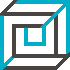 Uczelniana Komisja ds. Stopni Państwowej Wyższej Szkoły Filmowej, Telewizyjnej i Teatralnej Z a p r a s z aDnia 14 lutego 2023 roku, o godz. 10.00na  publiczna obronę pracy doktorskiejmgr Justyny Łuczaj- Salejdoktorantki Wydziału Reżyserii Filmowej i Telewizyjnej  „Reżyseria filmu fabularnego „Koński ogon” jako żywy proces ze szczególnym uwzględnieniemudziału aktorów nieprofesjonalnych”z wykorzystaniem środków komunikacji elektronicznej zapewniających kontrolę jej przebiegu i rejestrację        Promotor:      prof. dr hab. Mariusz Grzegorzek        Recenzenci:  dr hab. Adam Sikora, profesor Uczelni ze Szkoły Filmowej im. Krzysztofa                              Kieślowskiego, Uniwersytetu Śląskiego w Katowicach                              dr hab. Piotr Marecki, profesor Uczelni z Instytutu Kultury, Uniwersytetu                              JagiellońskiegoStreszczenie rozprawy oraz recenzje pracy zostały zamieszczone na stronie internetowej Uczelni pod adresem: BIP, Awanse naukowe, Uczelniana Komisja ds. Stopni.Link do spotkania:https://teams.microsoft.com/l/meetup-join/19%3aECQ7NUg1tE5xHYYIKeQnDLFDFYRzo6jJXJKmd7Yf9B41%40thread.tacv2/1675693005303?context=%7b%22Tid%22%3a%2294b963fa-8866-4150-adac-0722df66eee2%22%2c%22Oid%22%3a%228c20131b-7111-45b5-a1f4-8b081c347b59%22%7d